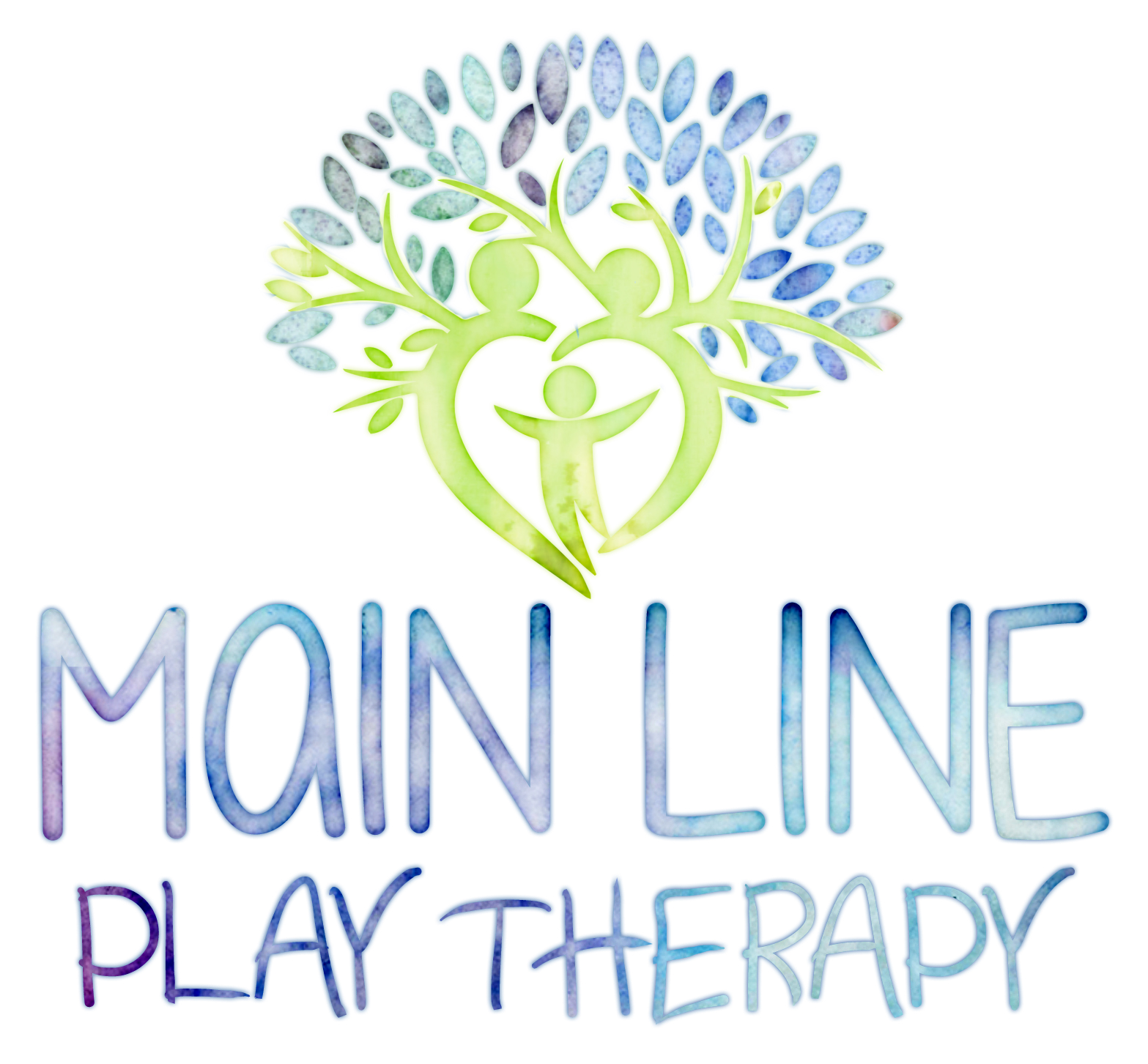 Child Intake Welcome! Thank you for taking a few minutes to fill out this form.The information you provide is confidential, and will be helpful when we meet for the first time. If you have any questions, please let me know.Today's Date____________Child’s Name __________________________________Age ______D.O.B__________Address________________________________________________________________Home phone #___________________  cell phone #____________________------------------------------------------------------------------------------------------------------------Parent# 1 Name _____________________________________ Age _____ Address________________________________________________________________Home phone #___________________  cell phone #____________________Marital status (check) ____single  ____married (how long)  ___widow ___divorced   ____separated ____remarried  _____datingEmail (please print clearly) __________________________________________Occupation __________________________ What is you religious background / involvement? ___________________-----------------------------------------------------------------------------------------------------------Parent# 2 Name _____________________________________ Age _____ Address________________________________________________________________Home phone #___________________  cell phone #____________________Marital status (check) ____single  ____married (how long)  ___widow ___divorced   ____separated ____remarried  ___datingEmail (please print clearly) __________________________________________Occupation __________________________ What is you religious background / involvement? ___________________What is your billing address? _____parent 1  ____parent 2  ___otherEmergency contact person  (name, relationship, phone, address). __________________________________________________________________________________________________________________________________________Please describe your current living arrangement and who lives in the home, including special pets (if separate home, add for each Have you participated in any therapy before ? Y___N___ If yes, when? ________Reason ________________________Are you, currently seeing a psychiatrist, therapist, or helper? Y____ N___Have you or a family member ever been hospitalized for mental or emotional illness?Y_____ N_____If yes, please explain  dates, where, reason: _______________________________________________________________________________Medical Information:Doctor's name and phone _______________________________________________________________________May I send your doctor a short note, letting him / her know you’ve come to see me? (we do not release details other than your name, for referral purposes) Y____ N____Are you or your child on any medication?Child Y___N___ If so, what and why?__________________Parent #1  Y___N___ If so, what and why? _________________________________Parent #2 Y___N___ If so, what and why?_____________________________________Please tell me in your own words what brings you here today _____________________________________________________________________________________________________________________________________________________________________________________________________________________________________________________________________________________________What are your most important goals for therapy?1. ___________________________________________________________________2 ___________________________________________________________________Who referred you to me? __________________Is it okay to contact them and thank them for the referral?  ___yes  ____noTHANK YOU for taking the time to fill out this information sheet. This will be reviewed at our your initial meeting..